               385438, а. Ходзь, ул. Краснооктябрьская, 104, Кошехабльский район, Республика Адыгеятел.факс: 8(87770) 9-67-40                                                                 E-mail: Xodzinskoe@mail.ru; сайт:  adm-hodz.ru                                                           РАСПОРЯЖЕНИЕ«19» апреля  2021г.                                      №14                                           а. ХодзьО назначении должностного лица,ответственного за организацию межведомственного взаимодействия и внесение сведений в раздел «Реестр муниципальных услуг (функций)       В соответствии с Федеральным законом от 27.07.2010 №210-ФЗ «Об организации предоставления государственных и муниципальных услуг», постановлением Правительства Российской Федерации от 24.10.2011 №861»О федеральных государственных информационных системах, обеспечивающих предоставление в электронной форме государственных и муниципальных услуг (осуществление функций), и в целях обеспечения информационной открытости деятельности администрации муниципального образования» Ходзинское сельское поселение», повышения качества и доступности предоставляемых муниципальных услуг:Назначить Абезуанову Фатиму Мухарбиевну, специалиста 1 категории  -ответственным должностным лицом за организацию межведомственного взаимодействия и внесение сведений в раздел «Реестр муниципальных услуг (функций)»  Регионального реестра государственных и муниципальных услуг Республики Адыгея.Настоящее распоряжение разместить на официальном сайте  администрации МО «Ходзинское сельское поселение» в сети Интернет. Контроль за  исполнением настоящего распоряжения оставляю за собой.Настоящее распоряжение вступает в силу с момента его подписания.Глава МО «Ходзинское сельское поселение»                                       Тлостнаков Р.М.АДЫГЭ РЕСПУБЛИКМУНИЦИПАЛЬНЭ  ГЪЭПСЫКIЭ ЗИIЭ «ФЭДЗ  КЪОДЖЭ ПСЭУПI»385438 къ. Фэдз,Краснооктябрьска иур №104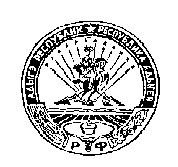 РЕСПУБЛИКА АДЫГЕЯМУНИЦИПАЛЬНОЕ ОБРАЗОВАНИЕ«ХОДЗИНСКОЕ СЕЛЬСКОЕ ПОСЕЛЕНИЕ»385438 а. Ходзь, ул. Краснооктябрьская , 104